Проектирование исследовательской работы учащихся на уроке на основе ЭОРЦель практической работы: развитие навыков проектирования исследовательской работы учащихся на уроке на основе ЭОР.1 этап. Выберите тему.2 этап. Выберите ресурсы по теме.3 этап. Сформулируйте цель аудиторной исследовательской работы по теме.4 этап. Определите действия, которые обязательно должен выполнить учащийся, работая с выбранными модулями.5 этап. Составьте рекомендации по выполнению учащимися каждого действия. 6 этап. Представьте полученную исследовательскую работу в виде текста, адресованного учащимся, с последовательным описанием их действий.7 этап. Представление полученной исследовательской работы.Конструктор анимаций “Механизм образования ковалентной химической связи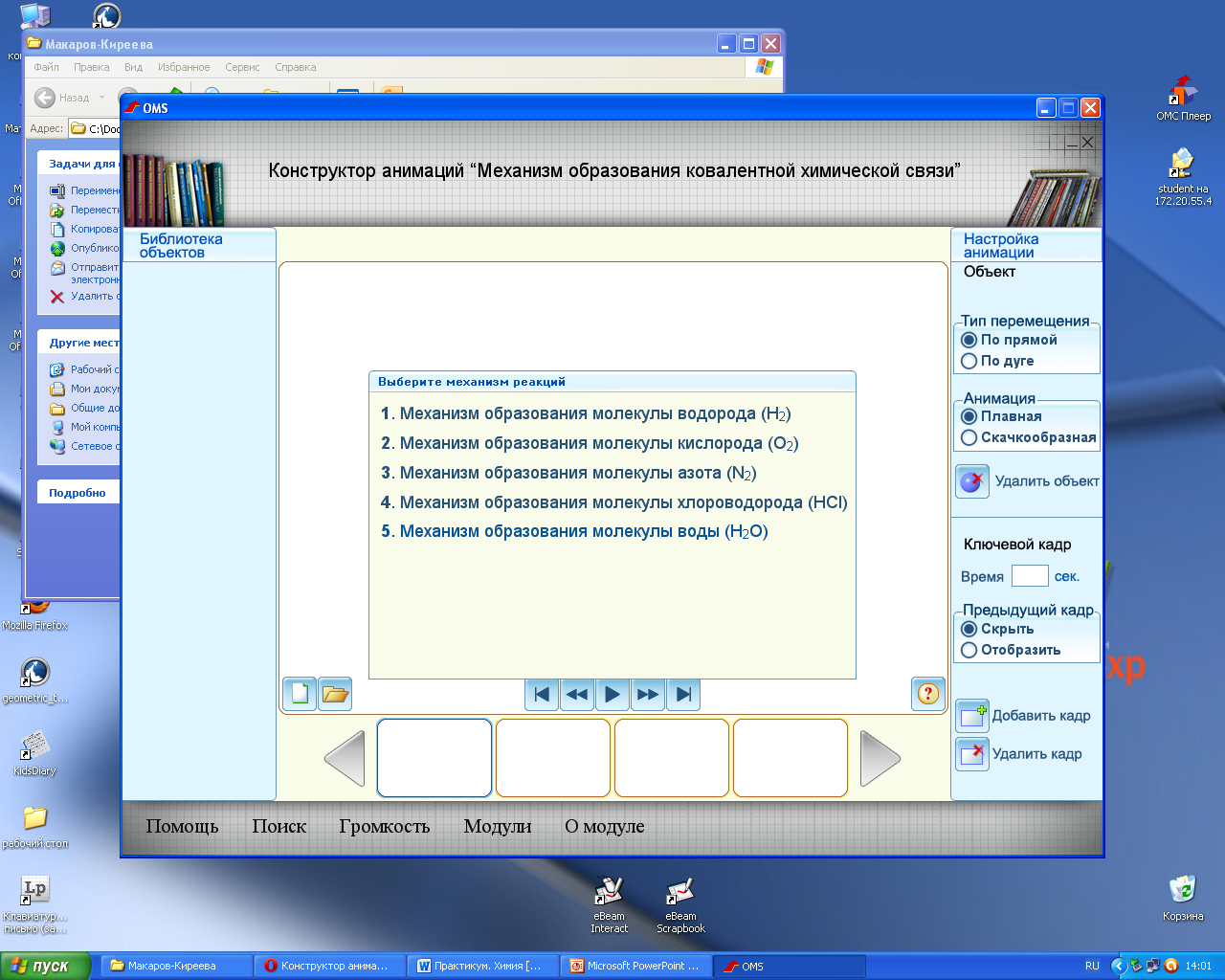 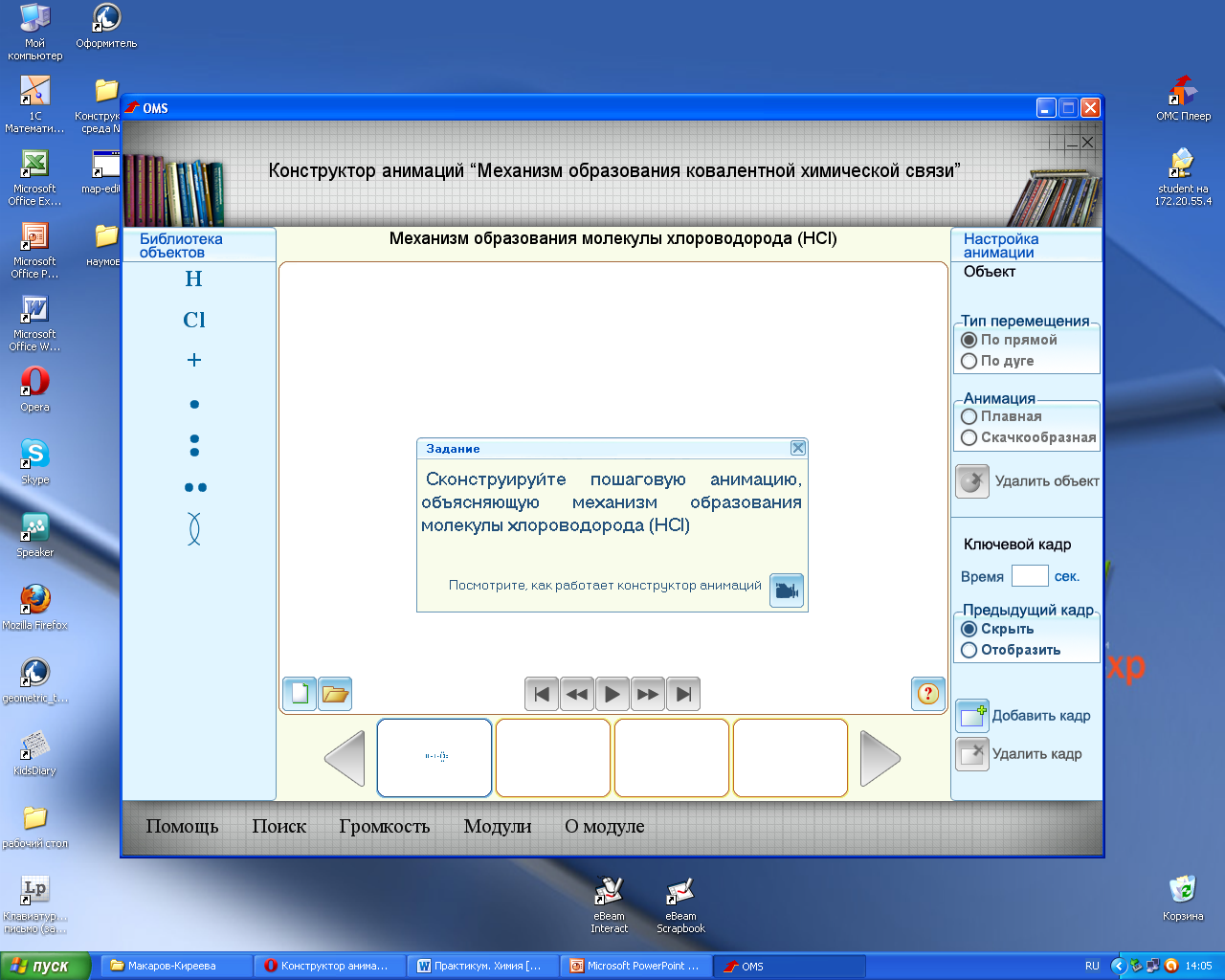 Механизм образования молекулы хлороводородаилиhttp://fcior.edu.ru/card/13413/konstruktor-animaciy-mehanizm-obrazovaniya-kovalentnoy-himicheskoy-svyazi.html Конструирование моделей молекул галогеноводородов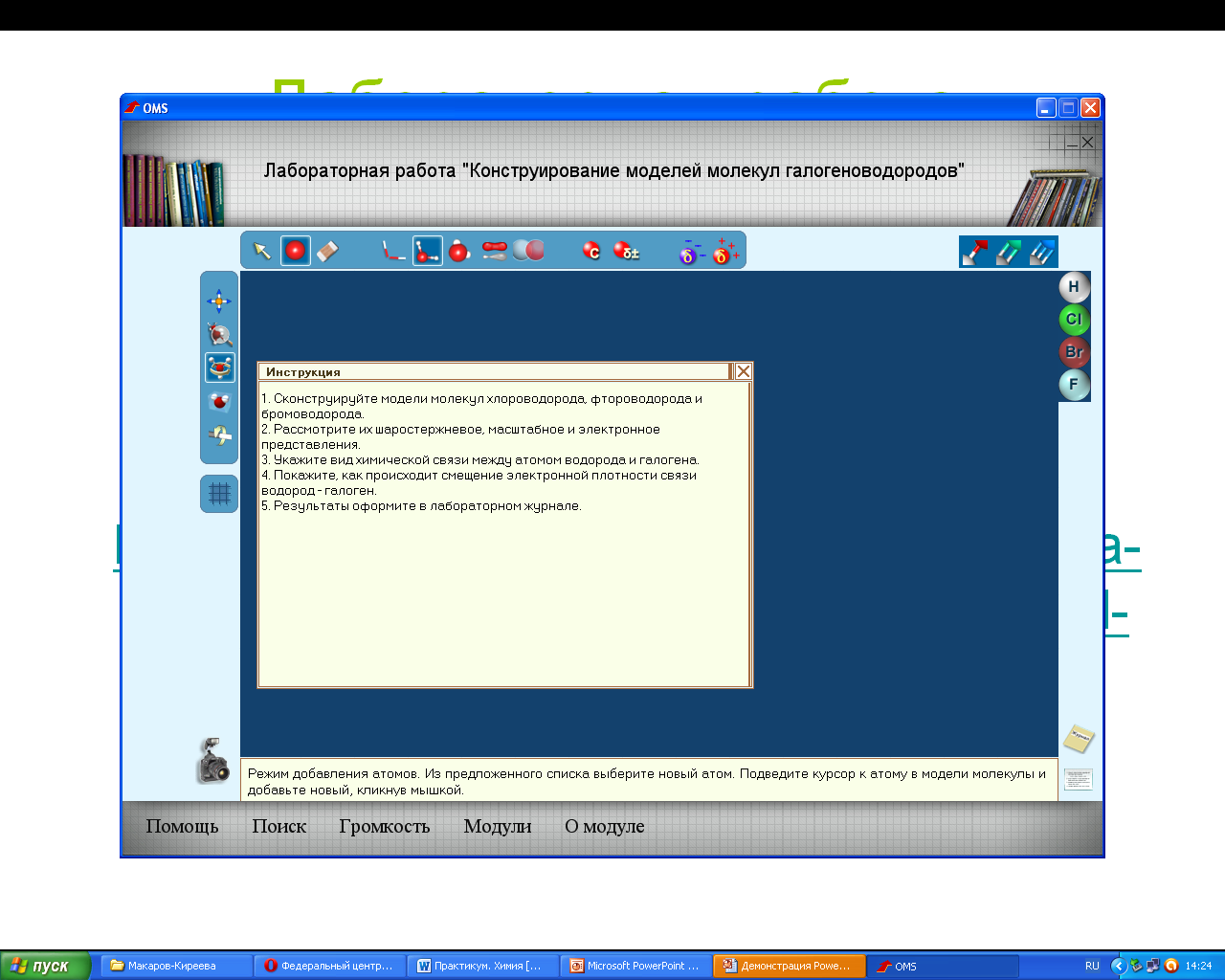 Лабораторная работа "Конструирование моделей молекул галогеноводородов"или  http://fcior.edu.ru/card/4117/laboratornaya-rabota-konstruirovanie-modeley-molekul-galogenovodorodov.html 